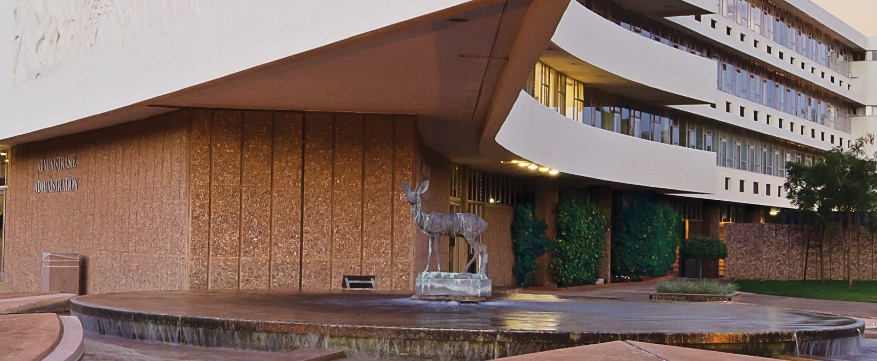 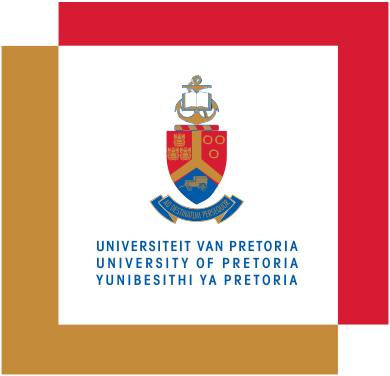 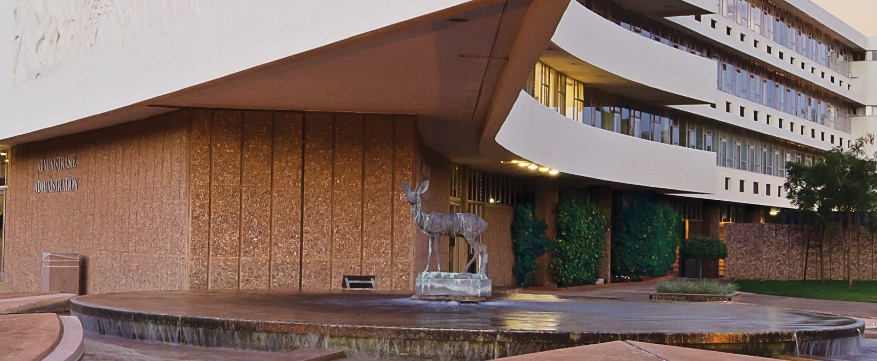 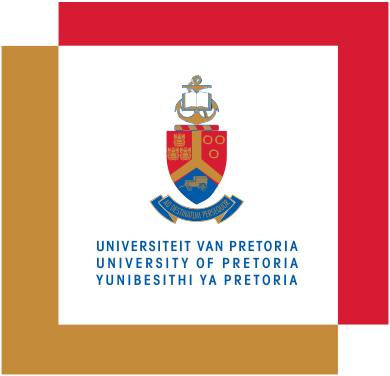 2023 Call for Applications University of Pretoria Senior Postdoctoral Fellowships Deadline for submission of applications to the Faculties is 17 February 2023Deadline for Faculties to submit reviewed and ranked applications to the Department of Research and Innovation is 3 March 2023The University of Pretoria (UP) invites its academic researchers to apply for Senior Postdoctoral Fellowships, supporting research in areas aligned with the faculty, institute, and university’s priorities. A Senior UP Postdoctoral Fellow is a doctoral graduate that has successfully completed a postdoctoral fellowship of at least two (2) years and has authored research publications as a postdoctoral fellow.VALUER300 000 per year for up to three (3) years. Annual renewal is subject to satisfactory progressAPPLICATION PROCESSThe application process is as follows:Applications are to be submitted by UP academic staff members wishing to host and supervise postdoctoral fellows. The UP supervisor should submit a fully completed application form to the office of the Dean of the Faculty where the supervisor is based. The application form is attached The deadline for submission of applications to the Faculty or Institute is 17 February 2023e) The Faculty or Institute recommended applications must be submitted to the Department of Research and Innovation by 3 March 2023f) The UP Postdoctoral Programme Committee will review and select the best applicants to be awarded the co-funded postdoctoral fellowships. REPORTINGAt the end of each year, a satisfactory progress report must be submitted to the Department of Research and Innovation (DRI). The annual report must be approved by the supervisor, Head of Department, Dean or Deputy Dean of the Faculty, or Director of the research entity where the postdoctoral fellow is based before submitting it to DRI. 